APPENDIX 5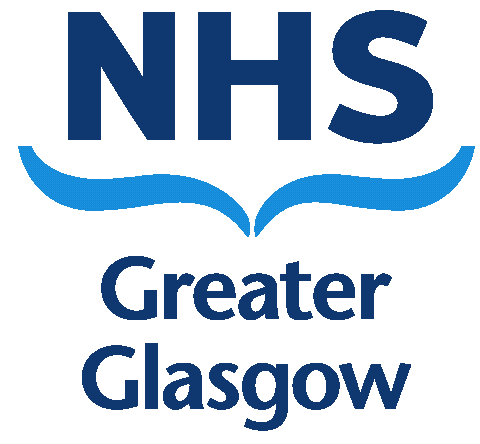 NHS Greater Glasgow & Clyde					GG/2Grievance Notification Progression FormSection A: Employee detailsThis form should be completed by the employee/trade union representative when appealing against the outcome of a Stage 1 Grievance Hearing. The employee should send the completed form to the manager identified in the outcome letter and also send a copy to the Directorate/CH(C)P Head of People and Change.Section B; Reasons for the Appeal (please attach additional pages if required)This form must be signed by the employee or trade union representative submitting the appeal.Please send completed form to:NameGrade/BandJob TitleContact NumberDepartmentLine ManagerPayroll NumberName of Trade Union RepresentativeContact NumberTrade union or Professional OrganisationPresent at Previous Hearing:Date of Previous Hearing:Please indicate what you would consider a satisfactory outcome:EmployeeDateTU/Professional Organisation